Guía Formativa N° 3 Ed. Física y Salud 1 º Año BásicoNombre: 			           	                                                       Fecha:       de          del    2020Objetivo de Aprendizaje: OA2: Ejecutar acciones motrices con relación a sí mismo, a un objeto o un compañero, usando diferentes categorías de ubicación espacial y temporal, como derecha, izquierda, adelante, atrás, arriba, abajo, adentro, afuera, entre, al lado, antes, durante, después, rápido y lento.Item I: Marca tu mano derecha sobre la hoja y colorea como tú quieras, puedes utilizar muchos colores. (10 puntos)Item II Pinta de color celeste si el auto esta hacia la derecha y los cuentas. Pinta de color rojo si el auto esta hacia la izquierda y los cuentas. (10 puntos)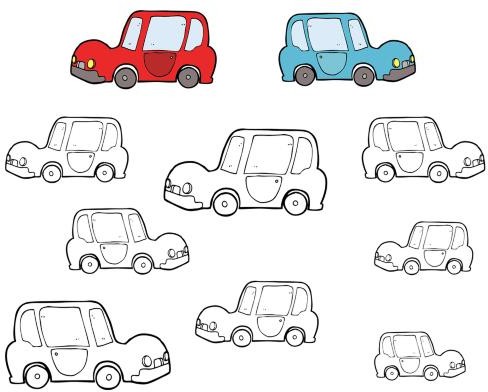 Luego de terminar las actividades, responde la siguiente pregunta:¿Qué hice cuando tuve una duda?___________________________________________________________________________________________________________________________________________________________________________________________________________________________________________________________________________________________________________________________¿Qué fue lo que más me costó aprender y por qué?___________________________________________________________________________________________________________________________________________________________________________________________________________________________________________________________________________________________________________________________Item III Realiza en casa los siguientes ejercicios.Materiales: Pañuelo y Música.Ejercicios*Esta guía tiene un 60% de exigencia”                          L : 60 a 100% de logro                        NL: menos del 60% de logroPuntaje ObtenidoLNLInstrucciones para los/las estudiantes:Si tienes dudas puedes enviarme un mensaje a mi correo: profesorapef.fredes@gmail.comContinúa revisando la página del Colegio para que continúes desarrollando nuevas actividades y revises tus avances.Cantidad de autos CELESTES que miran al lado derechoR:Cantidad de autos ROJOS que miran al lado izquierdoR:1.- Calentamiento: Coloca tu canción favorita y baila con tu familia al ritmo la canción.Puedes ir a tomar agua.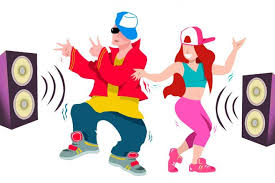 2.- Desarrollo: *Marcha elevando rodillas en el lugar durante 10 tiempos.*En posición de pie, flexiona tus rodillas y toca el suelo con tus manos, realízalo 10 veces.Descansa 1 minuto*Multisaltos: 5 saltos en el lugar.                         5 saltos de separar y juntar piernas en el lugar.                         5 saltos con pie derecho.                         5 saltos con pie izquierdo.                         5 saltos adelante y atrás Repite esta serie de saltos 2 veces. (2 minutos de descanso entre cada serie)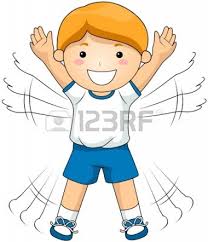 3.- Vuelta a la calma: Juega a la gallinita ciega con tu familia.Higiene personal: Una vez terminado el ejercicio, recuerda lavar tus manos, carita y cambiar de ropa.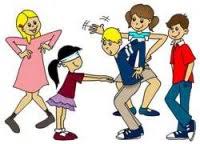 